Zeichnen und malen wie es Euch gefällt!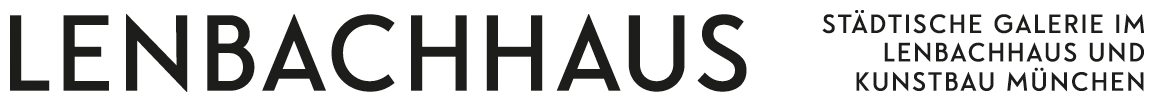 Teilt Eure Zeichnungen!Kräftige Striche? Zarte Linien? Bunt oder Schwarzweiß? Wir wollen eure in den Workshops entstandenen Zeichnungen sammeln und später digital sichtbar machen!Wie?Mach‘ ein Foto oder einen Scan (zum Beispiel auch durch eine Scanner-App) von deiner Zeichnung, die im Workshop entstanden ist und speichere sie im JPG-Format ab.Überprüfe, ob die Datei gut aufgelöst ist, aber nicht größer als 2MB ist.Damit wir wissen, von wem das Bild ist, brauchen wir ein paar Infos* von dir. Bitte fülle dieses Dokument aus, hänge es an die E-Mail an oder kopiere die Infos in den Mail-Text.Und ab geht die E-Mail! 
Bitte Foto und Infos mit dem Betreff "Ich teile meine Kinderzeichnung" senden an: 
kunstvermittlung-lenbachhaus@muenchen.de
Mit Zusenden der Mail, erklären dein Erziehungsberechtigte*r und du dich damit einverstanden, dass wir deine Zeichnung digital bearbeiten und digital veröffentlichen dürfen. Jederzeit könnt ihr auch später der Verwendung unter der angegebenen E-Mail-Adresse widersprechen.Vorname:Nachname (wenn gewünscht):Alter:Ort:Datum:Titel:Maße und Material:Mailadresse (Erziehungsberechtige*r) für Kontakt: